تعرض شركة العمران جهة الشرق البيع عن طريق عـروض أثـمان   لمحلات تجارية بعملية جنان اسلي بوجدة طريقة المشاركةالثمـــن: يفوت المحل التجاري إلى المشارك الذي قدم أعلى عرض بالنسبة للثمن الأدنى المحدد.طريقة العرض:- يجب على المشارك أن يقدم عرضا أعلى من الثمن الأدنى المحدد للمحل التجاري المعروض للبيع.- يتم تقديم العرض في غلاف واحد موجه إلى رئيس لجنة فتح الاظرفة ؛ بداخله دفتر المشاركة و العرض والالتزام مصحح الإمضاء من طرف صاحب العرض. - تقديم ضمانـة بنكيـة أو شيـك بـنكي مضمون فـي اسم شركة العمران جهة الشرق قدره عشرة الف    درهم) 10.000,00 درهم(.الإعلان عن النتائج: بعد عملية فتح الاظرفة، يعلن عن اسم المشارك الذي قدم أعلى عرض بمقر شركة العمران جهة الشرق، وتتم مراسلته في هدا الشأن لإتمام البيع في أجل أقصاه (15) أيام بعد رسو المزاد على صاحبه.كيفية الأداء: يلتزم المشارك تأدية الثمن الإجمالي على أساس ثمن المتر المربع الواحد مضروب في مساحة المحل التجاري المعروض على النحو التالي:50% من مبلغ العرض في أجل أقصاه (15) أيام بعد رسو المزاد على صاحبه. 50% ثمانية أشهر بعد أداء الدفعة الأولى.لا يمكن تفويت المحل التجاري موضوع البيع إلا طبقا للمسا طير المنصوص عليها في المدونة التجارية لمجموعة العمران. عرض والتــــــــــــــــزامأنـا الموقـع أسفـلـه الـسـيـد(ة) ..............................................................الحامـل لبطـاقـة التعريف الوطنيـة رقـم........................................................ الـمهـنـة: .......................................................................................الــعـنـوان: ....................................................................................هاتـف المكتـب : .................................................................................هاتف المنـزل :....................................................................................الهاتـف المحمول: .................................................................................. 1) أشهـد علـى نـفـسـي أننـي اطلـعـت علـى شــروط المـشـاركة في المـزاد عـن طريق عــروض أثـمـان الـمـتعـلق بالمحلات التجارية بعملية جنان اسلي بوجدة      وفي هذا الصدد، أقدم العرض التالي:أتعهد في حالة رسوا العرض الذي تقدمت به، بتأدية ثمن الدفعة الاولى في أجل أقصاه (15)   يوما بعد توصلي بمراسلة من طرف شركة العمران جهة الشرق. كما تحتفظ شركة العمران جهة الشرق بقيمة الضمانة في حالة عدم احترام شروط المشاركةالإمـضـاء المـصحـح للمشاركالثمن الإجمالي النهائي) درهم)المساحةالمساحةرقم المحل التجاري الثمن الإجمالي النهائي) درهم))م)²)م)²رقم المحل التجاري الثمن الإجمالي النهائي) درهم))م)²)م)²رقم المحل التجاري 59RDC59RDC59RDC34MEZ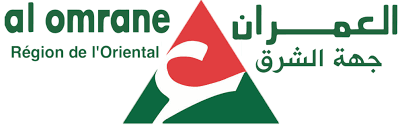 